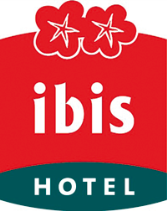 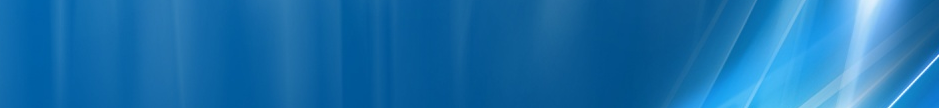 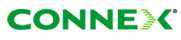 Hotelul Ibis de lânga Gara de Nord a fost inaugurat în aprilie 2001 ; vad ca Dialogu’ a sosit la nici macar 6 luni dupa aceea, asa ca presupun ca si Mobifonu’ si-a construit acest site indoor tot prin 2001 sau eventual 2002…SW configurationCa si pe microcell-ul de la Piata Rosetti (3036), desteptii ingineri Vodafone aplica aici un Temporary Offset de 0 dB „în gol”... deci dublu non sense ! Cât despre 2Ter, acesta a fost activat probabil acum nu prea mult timp, odata cu modificarile efectuate pe Palatul CFR (BCCH-ul 1800MHz declarat în BA_List corespunzând mutatului site 3210)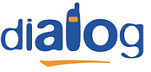 Hotelul Ibis a fost inaugurat în aprilie 2001, iar MobilRom-u’ îsi lansa deja site-ul la doar 6 luni dupa aceea – pe data de 8 octombrie 2001 ! Se pare ca împart o locatie comuna cu cei de la Connex, undeva pe la etajul 9...
HW equipmentBTS Alcatel G3_8 mini				| 3 TRXMW 9500MPR-E MSS-4       BI_085 Palatul CFR	| 111.36 MbpsSW configurationCID-ul este sectorizat ! Ori este o coincidenta, ori site-ul chiar e Dualband ! Nu cred sa fie vorba de ceva GSM / DCS (nu mai stiu daca am emis un apel), poate mai degraba de ceva cu UMTS !BCCHAfiseazaLACCIDTRXDiverse59 Gara de Nord111424051132 / 46 / 592Ter  –  MB 0TO 20BA_List 1 / 5 / 7 / 9 / 11 / 13 / 15 / 18 / 20 / 33 / 35 / 37 / 39 / 45 / 59 / 60 / 61  |  687RAM-111 dBmRAR2Test 7EAHC B  |  2Ter MB0T321240BSIC 57Not BarredMTMS-TXPWR-MAX-CCH5     |33 dBmPRP4DSF22BABS-AG-BLKS-RES1RAI1RAC4CNCCCH configuration0     |Not CombinedCRH8BCCHLACCIDTRXDiverse8914019141378 / 87 / 89RAM -101 dBmBA_List 68 / 70 / 72 / 76 / 79 / 84 / 85 / 86 / 123 / 124Test 7EA   |  2Ter 0RAR2Not BarredT321260BSIC 5MTMS-TXPWR-MAX-CCH5     |33 dBmPRP5DSF18BABS-AG-BLKS-RES3RAI141CNCCCH configuration0     |Not CombinedRAI7CRH10